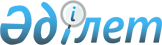 О внесении изменений в решение XXXXX-й сессии маслихата города Алматы IV-го созыва от 7 декабря 2011 года № 491 "О ставках платы за эмиссии в окружающую среду по городу Алматы"
					
			Утративший силу
			
			
		
					Решение XXXVII-й сессии маслихата города Алматы VI-го созыва от 21 ноября 2018 года № 288. Зарегистрировано Департаментом юстиции города Алматы 5 декабря 2018 года № 1518. Утратило силу решением маслихата города Алматы от 15 апреля 2024 года № 108
      Сноска. Утратило силу решением маслихата города Алматы от 15.04.2024 № 108 (вводится в действие со дня его первого официального опубликования).
      В соответствии с пунктом 5 статьи 6 Закона Республики Казахстан  от 23 января 2001 года "О местном государственном управлении  и самоуправлении в Республике Казахстан" и статьей 26 Закона Республики Казахстан от 6 апреля 2016 года "О правовых актах" маслихат города Алматы VI-го созыва РЕШИЛ:
      1. Внести в решение XXХXХ-й сессии маслихата города Алматы IV-го созыва от 7 декабря 2011 года № 491 "О ставках платы за эмиссии  в окружающую среду по городу Алматы" (зарегистрировано в Реестре государственной регистрации нормативных правовых актов за № 914, опубликовано 31 декабря 2011 года в газетах "Алматы акшамы" и "Вечерний Алматы") следующие изменения:
      преамбулу изложить в следующей редакции:
      "В соответствии с пунктом 5 статьи 6 Закона Республики Казахстан  от 23 января 2001 года "О местном государственном управлении  и самоуправлении в Республике Казахстан", статьей 101 Экологического Кодекса Республики Казахстан от 9 января 2007 года и статьей 576 Кодекса Республики Казахстан от 25 декабря 2017 года "О налогах и других обязательных платежах в бюджет" (Налоговый Кодекс) маслихат города Алматы VI-го созыва РЕШИЛ:";
      в приложении к указанному решению:
      пункт 2 изложить в следующей редакции: 
      "2. Ставки платы за выбросы загрязняющих веществ от сжигания попутного и (или) природного газа в факелах составляют:
       ".
      2. Аппарату Маслихата города Алматы обеспечить государственную регистрацию настоящего решения в органах юстиции с последующим опубликованием в официальных периодических печатных изданиях, а также  в Эталонном контрольном банке нормативных правовых актов Республики Казахстан и на официальном интернет-ресурсе.
      3. Контроль за исполнением настоящего решения возложить на председателя постоянной комиссии по развитию предпринимательства  и коммунального хозяйства маслихата города Алматы Авершина К.В.
      4. Настоящее решение вводится в действие co дня его первого официального опубликования. 
					© 2012. РГП на ПХВ «Институт законодательства и правовой информации Республики Казахстан» Министерства юстиции Республики Казахстан
				
№ 
 п/п 
Виды загрязняющих веществ 
Ставки платы за 1 тонну (месячный расчетный показатель)
1. 
Углеводороды 
44,6 
2. 
Окислы углерода 
14,6 
3. 
Метан 
0,8 
4. 
Диоксид серы 
200 
5. 
Диоксид азота 
200
6. 
Сажа 
240
7. 
Сероводород 
1 240
8. 
Меркаптан 
 199 320
      Председатель ХXXVII-й сессиимаслихата города АлматыVI-го созыва

Н. Мухамед-Рахимов

      Секретарь маслихата городаАлматы VІ-го созыва

К. Казанбаев
